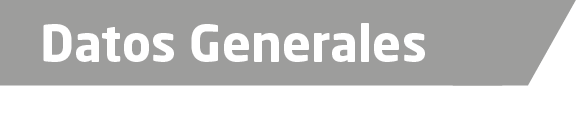 NombreVirna Edith FrizziQuirascoGrado de Escolaridad Maestro en DerechoCédula Profesional (Licenciatura) 3810136Cédula profesional (Maestría) En trámiteTeléfono de Oficina 226-318-33-95Correo Electrónico vfrizziq@veracruz.gob.mx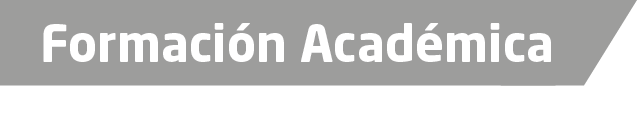 1989-1993Universidad Veracruzana, Licenciatura en Derecho. Titulación automática por excelencia académica.Diciembre 1996 Constancia de Asistente, Ciclo de Conferencias impartidas por el Colegio de Notarios del Estado de Veracruz.Agosto 1997 Constancia de Asistente al 3r Curso de Formación Permanente, impartido por el Colegio de Notarios del Estado de Veracruz.Agosto 1999 Certificado de aprobación, Curso de Especialización Notarial, Colegio de Notarios del Estado de Veracruz. Mayo 2000 Patente de aspirante al Ejercicio del Notariado en el Estado de Veracruz, expedida por el Gobernador del Estado, Miguel Alemán Velazco.Agosto 2001Certificado de Aprobación del 5° Curso de Especialización Notarial, Colegio deNotarios del Estado de Veracruz-Noviembre 2001 Constancia del Primer Diplomado en Gestión Municipal expedido por el Gobierno del Estado de Veracruz-Llave y la Universidad Veracruzana. Xalapa, Veracruz.Marzo 2002 Agradecimiento por participación el foro “Las Reformas a los Códigos Penal y de Procedimientos penales del Estado de Veracruz” expedido por el Presidente Municipal Constitucional de Coatzacoalcos, Veracruz. Enero 2003 Constancia del Primer Encuentro de Capacitación Permanente del Colegio de Notarios del Estado de Veracruz. 2005 Título Maestríaen Derecho Privado, Universidad Cristobal Colón, Veracruz.Marzo 2005Constancia del 1er. Seminario Estatal de Derecho Burocrático, expedido por el Tribunal de Conciliación y Arbitraje del Poder Judicial del Estado, Instituto de Formación Profesional de la Procuraduría General de Justicia, Colegio de Notarios Públicos y el Instituto de Investigaciones Jurídicas de la Universidad Veracruzana. Xalapa, Veracruz. Junio 2006 Reconocimiento por Participación en la Reforma Integral al Código Penal del Estado de Veracruz de Ignacio de la Llave expedido por la Federación de Licenciados en Derecho del Estado de Veracruz. A.C. Xalapa, Veracruz.2007 Reconocimiento Taller Sensibilización y Capacitación dirigida al Personal de las Agencias del Ministerio Público de la PGJ del Estado de Veracruz para la atención de la Violencia Familiar, expedido por el Instituto Veracruzano de las Mujeres y el Instituto de Formación Profesional de la Procuraduría General de Justicia del Estado de Veracruz-Llave. Xalapa, Veracruz.Noviembre 2008 Constancia del curso “Capacitación Especializada para Ministerios Públicos-Peritos Criminalistas” expedido por la PGJ del Estado de Veracruz y el Consejo Estatal de Seguridad Pública.Noviembre 2008 Certificado del programa “Capacitación Especializada para Ministerios Públicos-Peritos Criminalistas” expedido por International Security &DefenseSystems.Diciembre 2008 Constancia del curso “Capacitación para personal de la Procuraduría General de Justicia” validado y aprobado por la Academia Nacional de Seguridad Pública. Xalapa, Ver.29 y 30 Marzo 2012Constancia de transformación del sistema de justicia penal, seminario impartido por el consejo consultivo para la implementación del sistema de justicia penal en el estado y el centro sobre globalización derecho y seguridad de la Universidad VeracruzanaAgosto y Septiembre 2014Constancia del curso taller Sistema Procesal Acusatorio y Oral para Agentes del Ministerio Público, validado por SETEC, expedido por Academia Regional de Seguridad Pública del Sureste, Procuraduría General de Justicia del Estado de Veracruz- Llave, 100 horas.15 al 25 de Septiembre de 2014 Constancia del curso PROCESO PENAL ACUSATORIO, con duración de cien horas, impartido por la Academia Regional de Seguridad Pública del Centro en Tlalnepantla de Baz, Estado de México.15 a 18 de Octubre de 2014.Constancia de Participación en el curso de Teoría del Delito, expedida por la academia regional de Seguridad Pública del Occidente, Xalapa Veracruz.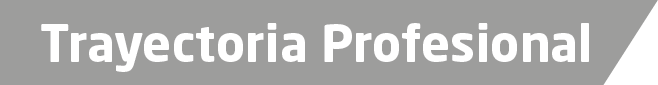 1993-1998 Notaría Pública Número 1 y del Patrimonio Inmueble Federal, Licenciado Silvio Lagos Martínez, Abogada Proyectista, Xalapa, Veracruz.Diciembre 1998 Procuraduría General de Justicia del Estado de Veracruz, Jefa de la Oficina del C. Procurador. Xalapa, Veracruz.1999-2000H. LVIII Legislatura del Estado de Veracruz, Asesor Jurídico, adscrita a Oficialía Mayor, Xalapa, Veracruz.Enero 2001-Mayo 2002H. Ayuntamiento Constitucional de Coatzacoalcos, Veracruz; Jefe de Reglamentos. Coatzacoalcos, Veracruz.Mayo 2002-31 Diciembre 2004 Directora de la Unidad de Procedimientos Administrativos, Coatzacoalcos, Veracruz.Agosto 2005-Abril 2007 Agente Conciliadora e Investigadora, Agencia del Ministerio Público Coatepec, Veracruz.Abril 2007-1° Diciembre 2008 Agente Conciliadora e Investigadora, Agencia Segunda del Ministerio Público Zona Centro Xalapa, Veracruz.1° Diciembre 2008-19 de Julio de 2014 Agente 1° del Ministerio Público Investigador Especializado en Delitos cometidos por Servidores Públicos, Xalapa, Veracruz.19 de Julio 2014- 24 Enero 2014 Agente 1° del Ministerio Público Investigador Xalapa, Veracruz24 Enero 2014 a la fecha Fiscal de Distrito de la Unidad Integral de Procuración de Justicia, Décimo Distrito, Jalacingo, Veracruz.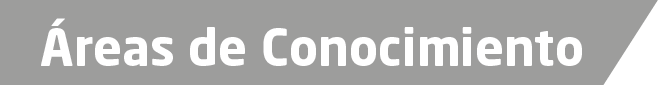 Derecho AdministrativoDerecho ConstitucionalDerecho CivilDerecho PenalDerecho NotarialDerecho Procesal PenalInglés 